Probus Club of Mississauga South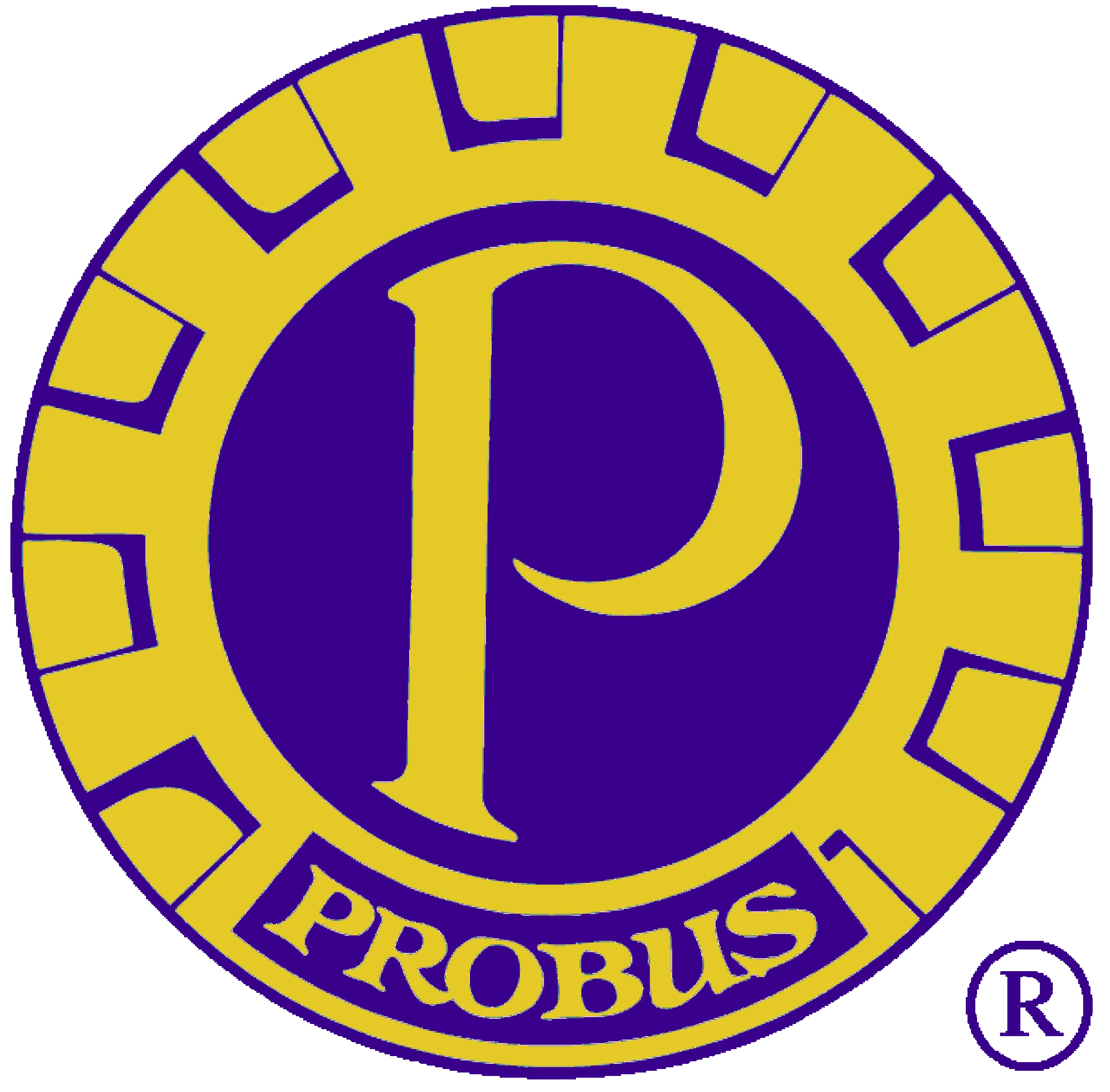 Application for MembershipPlease fill-in and send to membership@probusms.caAims of the Club: To provide regular meetings for retired and semi-retired men who appreciate the fellowship of others and enjoy hearing guest speakers on topical subjects and visiting places and organizations of specific appeal to members. Membership: Open to professionals and businessmen who are fully or partially retired from their normal business, professional or executive role. Activities: Meetings are on the third Thursday of each month at the Mississauga Golf and Country Club from 10.00 am to 12 noon to provide fellowship and to hear a guest speaker. Between meetings. visits, outings and travel are arranged to which spouses of members may be invited. Numerous activity clubs are available for special interests.Initiation fee and annual dues: All new applicants are required to pay a fee of $20 to be submitted with their application. The new applicant will be permitted to participate in all club activities and join in events if space is available. Additional fees will be assessed at induction as specified in By-law #4.2 - Annual Dues. To the Membership Director, Probus Club of Mississauga South. I wish to make application for membership in the club. (Please fill in and print)Optional:                                                                                                        Please see over ->Brief Career Overview:Please check those activities in which you might be interested.Activity Clubs of Interest: Bird Watching  Computer  Current Affairs  Investment Club   Book Club Photography  Bridge: Duplicate   or Marathon   or Men's  or  Mixed  Golf     Cycling   Hiking    Walk and Talk    Pool   Bowling  Yoga  Beer Appreciation    PRISM (Scotch Tasting)     Dinner Club.   Wine Tasting  Club Travel     Fall Auto Tour Surname:First Name:Initials:Address:City:Postal Code:Email:Phone Number:Spouse’s Name:Former Occupation(s):Date:Signature:My Sponsor is:Date of Birth:Anniversary Date: